РОССИЙСКАЯ ФЕДЕРАЦИЯМО «СЛАВСКИЙ МУНИЦИПАЛЬНЫЙ ОКРУГ КАЛИНГРАДСКОЙ ОБЛАСТИ»МУНИЦИПАЛЬНОЕ БЮДЖЕТНОЕ ОБЩЕОБРЗОВАТЕЛЬНОЕ УЧРЕЖДЕНИЕ«БОЛЬШАКОВСКАЯ СРЕДНЯЯ ОБЩЕОБРАЗОВАТЕЛЬНАЯ ШКОЛА»Исследовательская работа по информатике«Создание интернет-портфолио»Автор: Иванченко И.Руководитель: учительинформатики Кирюшина Л. А.2023ОглавлениеВведениеИнтернет-портфолио — это виртуальное пространство, где человек может представить свои профессиональные навыки, работы, достижения, проекты и другие материалы, чтобы продемонстрировать свои способности и опыт в определенной области. Это может быть веб-сайт, блог, профили в социальных сетях, специализированные платформы для портфолио и другие онлайн-ресурсы.Интернет-портфолио имеет множество применений:Поиск работы: Профессиональные портфолио могут использоваться для привлечения внимания потенциальных работодателей и представления своих навыков и опыта.Самопродвижение: это эффективный способ продвижения личного бренда, установления связей с коллегами и профессиональным сообществом.Представление творческих работ: для художников, дизайнеров, фотографов и других творческих специалистов интернет-портфолио является важным инструментом для демонстрации своих работ и творческого потенциала.Учебные цели: Студенты, аспиранты и ученые могут использовать портфолио для демонстрации своих научных исследований, проектов и учебных достижений.Личное развитие: Создание портфолио может помочь вам лучше понять и представить свои цели, достижения и профессиональные интересы, а также организовать свои материалы и работу в целом.В целом, интернет-портфолио — это мощный инструмент для        представления своих работ, навыков и опыта, продвижения личного бренда и установления профессиональных связей.Цель: разработать и создать электронное портфолио, как источника фиксации результатов деятельности.Актуальность: Традиционное портфолио представляет собой подборку, коллекцию работ, целью которой является демонстрация образовательных достижений учащегося.  Новые формы портфолио (электронное портфолио) основаны на применении современных информационных технологий. Современный ученик – ученик, владеющий навыками информационных технологий. Поэтому и портфолио, созданный средствами различных компьютерных программ, позволяет собрать электронные наработки, наглядно отразить динамику и достижения учащегося. С 2011 года практически во всех общеобразовательных учреждениях оформление портфолио ученика является обязательным. Составлять его необходимо уже в начальной школе. И вполне естественно, что у многих из возникнет вопросы: как оформить портфолио школьника? Какую форму выбрать?Задачи:Анализ литературы и интернет-ресурсов по теме проектаВыяснить какие ресурсы подходят для создания электронного портфолио ученика.Разработать и создать электронное портфолио на выбранном сайте.Гипотеза: возможность создания электронного портфолио.Предмет исследования: электронное портфолио ученика как технология оценки учебных достижений учащихся.Методы исследования:Сравнение, сбор информации, её систематизация.Творческая работа по созданию электронного портфолио.Изучение электронных ресурсов по созданию электронного портфолиоАнализ, оформление результатов работы.Теоретическая часть2.1Значения слова портфолио      От англ. portfolio - портфель, папка для важных дел или документов- собрание документов, образцов работ, фотографий, дающих представление о предлагаемых возможностях, услугах фирмы или специалиста (обычно художника, архитектора, фотографа, фотомодели и др.).  Словарь бизнес-терминов. «Академик.ру. 2001»       Портфолио —     новая форма контроля и оценки достижений учащихся, его характеристика, доказательство прогресса в обучении по результатам, приложенным усилиям, по материализованным продуктам учебно познавательной деятельности, включая самооценку (Голуб Г… Педагогический терминологический словарь).       Слово "портфолио" не склоняется, словарь допускает использовать это слово в мужском и среднем роде (Русский орфографический словарь).Портфолио — новая форма контроля и оценки достижений учащихся, его характеристика, доказательство прогресса в обучении по результатам, приложенным усилиям, по материализованным продуктам учебно-познавательной деятельности (Педагогический словарь библиотекаря. - Спб: РНБ, 2005–2007).2.2 Кому нужно портфолио?       Сегодня все чаще при устройстве на работу от соискателей требуют предоставления портфолио, то есть подборки лучших работ, удачных проектов и достижений в своем виде деятельности. Чаще всего досье требуется представителям творческих профессий. Актеры, фотомодели, журналисты, художники, дизайнеры, архитекторы, копирайтеры, фотографы, стилисты – список далеко не полный. Работы этих специалистов помогут оценить профессионализм, творческую одаренность, нестандартность мышления претендентов.2.3 Зачем портфолио ученику       Портфолио ученика — это способ фиксирования, накопления и оценки личных достижений школьника в определенный период его обучения.       Портфолио ученика необходимо для повышения самооценки школьника, для развития индивидуальности ребенка и его творческого потенциала, для совершенствования навыков самооценки и развития стремления к совершенствованию.        Портфолио школьника – это копилка работ, всесторонне демонстрирующая результаты, достигнутые учащимся в различных видах деятельности и усилия, приложенные для их достижения.       Портфолио ученика является важным элементом практико-ориентированного подхода к образованию.        Основной смысл портфолио: "Показать все, на что ты способен".2.4 Виды и типы портфолиоПортфолио может быть нескольких видов:Печатное;Электронное;Онлайн.и типов:Портфолио документов, или «рабочее» портфолиоПортфолио процессаПоказательное портфолиоПортфолио развитияПортфолио для учебного планированияПортфолио подготовленности «proficiency»Показательное портфолиоПортфолио для поступления в вузПортфолио документовПортфолио работПортфолио отзывовКомплексное портфолио Наиболее распространенными являются:«Портфолио документов» включает в себя комплект сертифицированных (документированных) индивидуальных образовательных достижений обучающегося. В этом разделе помещаются:перечень представленных в портфолио официальных документов с указанием даты внесения документа в портфолио;все имеющиеся у школьника сертифицированные документы, подтверждающие индивидуальные достижения обучающихся в различных видах деятельности;грамоты, дипломы, сертификаты за участие в предметных олимпиадах, конкурсах, конференциях и т. п.;систематизированные материалы наблюдений за процессом овладения универсальными учебными действиями, которые ведет учитель начальных классов (материалы и листы наблюдений);систематизированные материалы текущей оценки: результаты стартовой диагностики (на входе, в начале обучения), отдельные листы наблюдений, оценочные листы;результаты тематического тестирования, материалы итогового тестирования и/или результаты выполнения итоговых комплексных работ;выборочные материалы самооценки учащихсяблагодарственные письма.«Портфолио работ» содержит выборки детских работ — формальных и творческих, проектных, исследовательских, выполненных в ходе обязательных учебных занятий по всем изучаемым предметам, а также в ходе посещаемых учащимися факультативных учебных занятий, реализуемых в рамках образовательной программы школы (как ее общеобразовательной составляющей, так и программы дополнительного образования). Обязательной составляющей портфолио являются материалы стартовой диагностики, промежуточных и итоговых стандартизированных работ по отдельным предметам. Остальные работы должны быть подобраны так, чтобы их совокупность демонстрировала нарастающие успешность, объем и глубину знаний, достижение более высоких уровней формируемых учебных действий, рассуждений, творчества, рефлексии«Портфолио отзывов» содержит характеристики отношения, обучающегося к различным видам деятельности, представленные учителями, педагогами дополнительного образования, одноклассниками, им самим. Материалы данного раздела могут отражать различные формы анализа (и рефлексии) учащимся своей деятельности и ее результатов. Портфолио отзывов должен демонстрировать отношение обучающегося к различным видам деятельности.Таблица №1 Сравнение наиболее распространенных типов портфолио        На сегодняшний день широкое распространение имеет комплексный портфолио, где перечисленные выше типы являются его основными разделами.2.5 Требования к оформлению портфолио и принцип работыСистемность и регулятивность самомониторинга.Достоверность.Объективность.Нацеленность автора на самосовершенствование.Структуризация материалов, логичность и лаконичность всех письменных пояснений.Аккуратность и эстетичность оформления.Целостность, тематическая завершенность представленных материалов.Наглядность результатов работы.Технологичность.2.6 Электронные ресурсы для создания портфолиоЭлектронный портфолио помогает строить различные визуализации: диаграммы, графики, создавать презентации и т. д. Материалы электронного портфолио легко редактируются и совершенствуются. Электронное портфолио отображает результаты, достигнутые учеником в разнообразных видах деятельности – учебной, творческой, социальной, коммуникативной.В сети Интернет существует несколько ресурсов, создающих условия педагогам для формирования и ведения собственного электронного портфолио или сайта.Примеры некоторых из них:Сайт «Современный учительский портал».Сайт «Электронное портфолио педагога «Netfolio»Бесплатный конструктор электронных портфолио учителя и ученика «uPortfolio»Международный образовательный портал «МААМ.ру»Информационно-образовательная сеть для ведения профессионального, учебного и творческого ВЕБ-ПОРТФОЛИО «4 Портфолио»«УчПортфолио «.Анализ изученной литературы и интернет-ресурсов показал, что в России метод применения электронного портфолио ученика находится на данный момент в разработке.3.Практическая часть1 этап. Сравнительный анализ электронного и бумажного портфолиоАнализ достоинств и недостатков электронного и бумажного портфолио. Результаты работы представлены в виде таблиц №4 и №5 (приложение №1, приложение№2),2этап. Выбор электронного ресурсаБыло проведено исследование сайтов, на которых можно создать электронное портфолио. Одним из самых удобных конструкторов по созданию электронного портфолио является сайт УчПортфолио. Создание комплексного электронного портфолио с помощью конструктора на сайте www.uchportfolio.ru легко и удобно для учащихся всех уровней компьютерной подготовки. Этот сервис предоставляет готовое решение для создания и размещения его в интернете, при этом не обязательно изучать все премудрости веб разработки. Для получения возможности пользоваться всеми функциями сайта, необходимо просто зарегистрироваться, введя свои данные и адрес электронной почты.Некоторые преимущества вышеуказанного конструктора:Сам конструктор сайта УчПортфолио находится на платформе Российской ФедерацииКонструктор бесплатный.УчПортфолио предоставляет пользователям широкий спектр деятельности:создание и оформление дизайна электронного портфолиобесплатная публикация собственных материалов, статей, блогов, мастер-классов (при этом все отправленные на публикацию материалы проходят предварительную проверку (модерацию) на плагиат)продвижение по рейтингу (повышение своей активности на сайте за счёт получения баллов за публикации материалов, блогов, статей, мастер – классов)   возможность принимать участие в ежегодном конкурсе «Лучшее портфолио учеников»возможность принимать участие в обсуждениях того или иного опубликованного материала в комментариях.Администрация сайта обеспечивает защиту авторских прав пользователя.Сайт «УчПортфолио» имеет следующие разделы, которые определяют его структуру:Главная страница, на которой размещена информация об основных новостях и мероприятиях, проходящих на сайте,Участник портфолио или «гость» сайта может познакомиться со всеми опубликованными на сайте мастер-классами, сообществами, разработками   учебных материалов, статьями, через календарь узнать о днях рождения пользователей сайта, блогами и конкурсами сайта.Вывод: таким образом, конструктор сайта УчПортфолио является одним из самых приоритетных по созданию собственного уникального электронного портфолио учителя, предоставляющий широкий спектр возможностей демонстрации его профессиональных достижений и опыта в педагогической практике.3 этап. Выбор разделовБыли выведены следующие разделы портфолио:обязательныеВизитка.Персональные данные.Мои достижения.Проектно-исследовательская деятельность. необязательныеМои увлечения.Фотогалерея.Мой личный дневник.Моя энциклопедия.Мои друзья.И др.4 этап. Создание индивидуального электронного портфолиоТаблица№35 этап. Подготовка рекомендаций, практических материалов по создания электронного портфолио в конструкторе УчПортфолио.Также были подготовлены небольшие рекомендации по оформлению страничек портфолио (приложение№3); пошаговые действия по создания электронного портфолио в конструкторе УчПортфолио (приложение№4); перечень мастер-классов со ссылками (приложение№5).ЗаключениеИтак, портфолио создано. В век информационных и компьютерных технологий каждый из нас по мере сил и возможностей должен идти в ногу со временем. За последние несколько лет в некоторых регионах России бумажный документооборот полностью оставлен и перешел на электронный вариант. И все мы должны быть готовы к таким преобразованиям. Скорее всего в дальнейшем нам всем придется привыкнуть к формуле: аттестат + портфолио = образовательный рейтинг выпускника школы.Электронное портфолио – это возможность создать яркий красивый «продукт», научиться систематизировать материалы и получить еще больший опыт работы на компьютере. А еще это очень просто.Список литературыТ.И.Спиридонова. Статья «Электронное портфолио ученика как технология оценки учебных достижений учащихся» https://урок.рф/library/elektronnoe_portfolio_uchenika_kak_tehnologiya_otcenk_214017.html.Горбунов-Посадов М.М., Полилова Т.А., Семенов А.Л. Школа и технологии новой грамотности. — // Информационные технологии и вычислительные системы. — 2003. — № 4. — С. 87–99. — http://textbook.keldysh.ru/literacy/Е.Г.Попова. Структура оформления портфолия "электронное портфолио ученика" (8-11 классы)https://infourok.ru/struktura-oformleniya-portfoli-elektronnoe-portfolio-uchenika-klassi-1382919.htmlТ.М.Мазурова. «Как рассказать о своих достижениях, или УчПортфолио поможет».М. В. Скурко.    Мастер-класс "Создание электронного портфолио учителя"https://pedportal.net/po-tipu-materiala/materialy-mo/master-klass-quot-sozdanie-elektronnogo-portfolio-uchitelya-quot-303861С.Ю. Трушина. Мастер-класс «Электронное портфолио педагога как средство мониторинга, достижений и демонстрации   профессионального развития педагога"http://uchportfolio.ru/materials/show/82662Приложение№1Таблица 4. Сравнение электронного и бумажного портфолиоПриложение №2Таблица№5. Минусы электронного портфолиоПриложение№3Рекомендации по созданию структуры портфолиоБлок I. Информация о владельце портфолио. "Будем знакомы","Мой портрет" или "Обо мне" - цели, самоанализ, автобиография. личные данные учащегося, ведущего портфолио.РезюмеФ. И. О.     Дата рождения:     Место рождения:    Гражданство: Домашний адрес:  E-mail: Место учебы (полное название и адрес):   Класс: Самоанализ собственных планов и интересов Самые значительные события моей жизни, определяющие моё будущее Мне нравится заниматься (я увлекаюсь) В будущем (через 5, 10, 20 лет) я хотел бы добиться Мне интересны предметыЧтобы учиться на интересующем меня профиле, у меня есть следующие способности и личные качества, знания, умения Для обучения по интересующему меня профилю мне не хватаетМои образовательные планы на годБлок II. Официальные документы. "Мои достижения").В этом разделе помещаются:Все имеющиеся у сертифицированные документы (копии), подтверждающие индивидуальные достижения в различных видах деятельности - дипломы об участии в предметных олимпиадах различного уровня, грамоты за участие в конкурсах, в спортивных соревнованиях различного уровня, сертификаты о прохождении курсов по предметам или о результатах тестирования и т. д.Блок III. Олимпиады.Прилагаются дипломы, грамоты, сертификаты.Блок IV. Конкурсы (сочинений, творческих работ, …) «Моя исследовательская деятельность», «Ведомость участия в различных видах деятельности», «Участие в классных и школьных мероприятиях»Портфолио работ может включать в себя:проектные работы (тема проекта, описание работы,  …..);техническое творчество: модели, макеты, приборы (краткое описание конкретной работы и фотографии их);работа по искусству (дается перечень работ, фиксируется участие в выставках, хоре и т. п. + фото);Блок V. Исследовательская деятельность (можно оформить в таблице)Блок VI. Дополнительное образование (участие в работе кружков, секций)Приложение №4Пошаговые действия создания электронного портфолиов конструкторе УчПортфолиоШаг 1. Чтобы создать собственное портфолио необходимо пройти процедуру регистрации на сайте УчПортфолио. Для этого в разделе сайта «Регистрация» заполним все необходимые поля.Шаг 2. Пройдя процедуру регистрации, осуществим вход на сайт, заполнив поля: «Логин» и «Пароль». Далее выполняем ниже команду «Войти» и попадаем в свой личный кабинет, в котором создадим и оформим портфолио.Шаг 3. Определяем структуру портфолио.Шаг 4. Для создания страниц портфолио выполним следующие действия по схеме:В правом верхнем углу выполняем команду «Добавить страницу». Появляется поле «заголовок», пишем заголовок, например, «Главная страница», далее нажимаем команду «Создать». Главная страница создана. По аналогии создаем и последующие страницыШаг 5. Далее нам необходимо оформить «главную страницу». Для оформления и создания главной страницы портфолио нам понадобятся:личное фотокартинки – фоны, картинки – заголовки, скаченные с ИнтернетаЧтобы загрузить фото необходимо выполнить следующие действия:Внизу под пустой аватаркой выполнить команду: «Изменить фото» - далее «Выбрать файл» (выбираем свою фотографию с флеш – диска или с рабочего стола компьютера) – затем наживаем кнопку «Загрузить»Чтобы оформить дизайн портфолио в личном кабинете с левой стороны внизу под аватаркой находим раздел «Стиль портфолио».Далее мы работаем с этим разделом с каждым пунктом, выполнив все команды.После того как выполнили все команды, делаем прокрутку вниз и, нажимаем кнопку «сохранить», далее «Просмотр портфолио»Итак, дизайн портфолио создан через настройки «Стиль портфолио».Шаг 6.  На созданной странице добавляем «Инфоблок». Инфоблок –это своего рода раздел страницы, где хранится нужная для Вас информация.Для того чтобы создать инфоблок, выполним действия: в верху выполняем команду «Добавить инфоблок».  В появившемся окне в первой строчке справой стороны выбираем необходимый Вам инфоблок, нажав на стрелочку вниз, например, «Личные данные». Заполняем строки этого инфблока информацией, далее внизу нажимаем «сохранить». Ваш инфоблок создан и сохранён.Шаг 7. Возможности сайта УчПортфолио позволяют пользователям редактировать страницы и инфоблоки. Для того чтобы редактировать страницу в самом верху страницы выполняете команду «Редактировать». В этом случае вы можете изменить заголовок страницы или её удалить, выполнив команду «Удалить страницу».Для того чтобы редактировать Инфоблок в правом углу инфоблока находим функцию «Шестерёнка» (в виде колеса) и здесь также можно изменить заголовок инфоблока или его удалить совсем, используя нужные Вам команды.Приложение №5Таблица№6. «Мастер-классы» по оформлению портфолиоВведение……………………………………………………………………...................2Теоретическая часть……………………………………………………………………32.1Значения слова портфолио…………………………………………………………32.2 Кому нужно портфолио?...........................................................................................32.3 Зачем портфолио ученику…………………………………………………………42.4 Виды и типы портфолио………………………………………………...................42.5 Требования к оформлению портфолио и принцип работы…………...................52.6 Электронные ресурсы для создания портфолио…………………………………73.Практическая часть…………………………………………………………………..7Заключение…………………………………………………………………..................9Список литературы…………………………………………………………………….10Приложение№1…………………………………………………………………………11Приложение№2…………………………………………………………………………12Приложение№3…………………………………………………………………………12Приложение№4…………………………………………………………………………13Приложение №5………………………………………………………………………...14Тип портфолиоДостоинстваНедостатки«Портфолио документов»Возможность как качественной, так и количественной оценки материалов портфолио.Не видно процесса индивидуального развития ученика, разнообразия его творческой активности, его учебного стиля, интересов и т.п.«Портфолио работ»Качественная оценка, по параметрам полноты, разнообразия и убедительности материалов, качества представленных работ, ориентированности на выбранный профиль обучения; представление о динамике учебной и творческой активности, направленности интересов, характере предпрофильной подготовки.Качественная оценка портфолио дополняет результаты итоговой аттестации, но не может войти в образовательный рейтинг ученика в качестве суммарной составляющей."Портфолио отзывов "Возможность включить механизмы самооценки ученика, что повышает степень осознанности процессов, связанных с обучением и выбором профильного направления.Сложность формализации и учета собранной информации.Автор Скриншот главной страницыЭлектронный адресИванченко Иван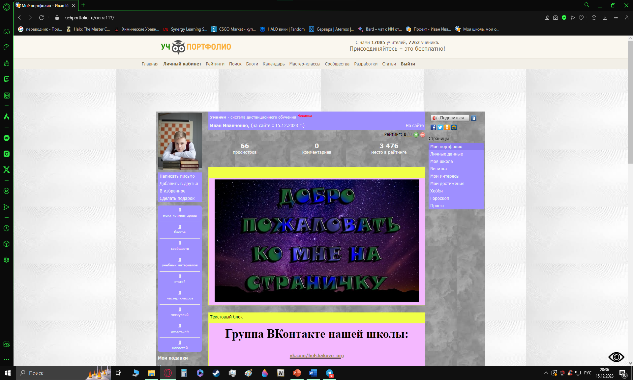 https://uchportfolio.ru/cierra117/?page=77569ПараметрыЭлектронное портфолиоБумажное портфолиоНавигацияУдобная навигация. Ссылки на необходимый документ, работу и т. д.Неудобная навигация.
Чтобы найти необходимую информацию надо перелистать все страницы.СодержаниеВозможность вносить изменения, дополнения в содержание.Возможность дополнения содержания.
Нет возможности исправления, изменения содержания.ДизайнБолее красочный, динамичный. Возможность использования видеоматериалов, анимации и т. д.Нет возможности изменять дизайн, использовать дополнительные динамические материалы, эффекты анимации и т. д. ЗвукВозможность звукового сопровождения.Нет возможности.ДемонстрацияВозможность демонстрировать как для одного человека (компьютер), так и на аудиторию (экран). Так же возможность демонстрации на расстоянии (другая школа, город) через электронную почту, интернет.Возможность индивидуальной демонстрации.Хранение и транспортировкаНе требует дополнительного места для хранения и транспортировки.Необходимо место для хранения и транспортировки.Экономический расчетНе требует дополнительных затрат.Требует дополнительных затрат времени и денег на покупку папки, бумаги, файлов и. т. д.ПараметрыЭлектронное портфолиоБумажный вариантДемонстрацияВозможность демонстрации только при наличии компьютера, Интернета и электроэнергии.Возможность демонстрации не зависит от наличия компьютера, электроэнергии.№Мастер-классКак найти1Как найти информацию об УчПортфолиоhttp://uchportfolio.ru/mc/show/44914-kak-nayti-informaciyu-ob-uchportfolio2С чего начать знакомство с УчПортфолио, или Первые шаги на УчПортфолиоhttp://uchportfolio.ru/mc/show/29203-s-chego-nachat-znakomstvo-s-uchportfolio-ili-pervye-shagi-po-uch3Как создать и оформить страницы Портфолио на сайте УчПортфолиоhttp://uchportfolio.ru/mc/show/45204-kak-sozdat-stranicy-portfolio-na-sayte-uchportfolio4Как оформить текстовой материал на странице Портфолиоhttp://uchportfolio.ru/mc/show/53910-kak-oformit-tekstovoy-material-na-sttranice-portfolio5Как оформить Таблицу на страницу Портфолиоhttp://uchportfolio.ru/mc/show/17102-kak-oformit-tayulicu-na-stranicu-portfolio6Как выполнить сортировку страниц на УчПортфолиоhttp://uchportfolio.ru/mc/show/21339-kak-vypolnit-sortirovku-stranic-na-uchportfolio7Как редактировать тему страницы на УчПортфолиоhttp://uchportfolio.ru/mc/show/95849-kak-redaktirovat-temu-na-uchportfolio8Как на УчПортфолио изменить название инфоблокаhttp://uchportfolio.ru/mc/show/34887-kak-na-uchportfolio-izmenit-nazvanie-infobloka9Как оформить статью для публикации на УчПортфолиоhttp://uchportfolio.ru/mc/show/71983-kak-oformit-statyu-dlya-publikacii-na-uchportfolio10Как познакомиться с содержанием Блогов на УчПортфолиоhttp://uchportfolio.ru/mc/show/54651-kak-poznakomitsya-s-soderjaniem-blogov-na-uchportfolio11Как редактировать (пополнить) Блог на УчПортфолиоhttp://uchportfolio.ru/mc/show/67405-kak-redaktirovat-popolnit-blog-na-uchportfolio12Как оформить комментарии к Блогу на УчПортфолиоhttp://uchportfolio.ru/mc/show/67405-kak-redaktirovat-popolnit-blog-na-uchportfolio13Как на УчПортфолио найти Правила оформления материала на публикацию. Вариант 1http://uchportfolio.ru/mc/show/44257-kak-na-uchportfolio-nayti-pravila-oformleniya-materiala-na-publi14Как оформить графы (описание) при публикации материала на УчПортфолиоhttp://uchportfolio.ru/mc/show/71336-kak-oformit-grafy--opisanie--pri-publikacii-materiala-na-uchport15Как редактировать материал, опубликованный на УчПортфолио  http://uchportfolio.ru/mc/show/24475-kak-redaktirovat-material-opublikovannyy-na-uchportfolio16Как редактировать материал, опубликованный на УчПортфолио  http://uchportfolio.ru/mc/show/69982-kak-na-uchportfolio-oformit-razdel-quotsoobschestvoquot